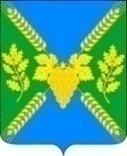 СОВЕТМОЛДАВАНСКОГО СЕЛЬСКОГО ПОСЕЛЕНИЯКРЫМСКОГО РАЙОНАРЕШЕНИЕот 27.11.2020                                                                                                                         № 58село МолдаванскоеО рассмотрении протеста Крымской межрайонной прокуратуры от  29 октября 2020  года №7-02-2020/3886  на решение Совета  Молдаванского  сельского поселения Крымского района от 30 декабря 2014 года № 23 «О бюджетном процессе  в Молдаванском сельском поселении Крымского района»Рассмотрев протест Крымской межрайонной прокуратуры от 30 октября 2020  года № 7-02-2020/3886  на решение Совета  Молдаванского  сельского поселения Крымского района от 29 октября 2020  года № 7-02-2020/3886  на решение Совета  Молдаванского  сельского поселения Крымского района от 18 декабря 2014 года № 21  «О бюджетном процессе  в Молдаванском сельском поселении Крымского района», Совет   Молдаванского  сельского поселения Крымского района, р е ш и л:1. Протест Крымской межрайонной прокуратуры от 29 октября 2020  года №7-02-2020/3886  на решение Совета  Молдаванского  сельского поселения Крымского района от 30декабря 2014 года № 23  «О бюджетном процессе  в Молдаванском сельском поселении Крымского района», удовлетворить.2. Поручить главе  Молдаванского  сельского поселения Крымского района А.Н.Шахову разработать и внести на рассмотрение Совета проект решения о внесении в опротестованное решение представительного органа соответствующих изменений с учетом требований надзорного акта.  3. Решение вступает в силу со дня подписания.Председатель Совета Молдаванского   сельского поселения Крымского района                                                                            Г.А.Буланович